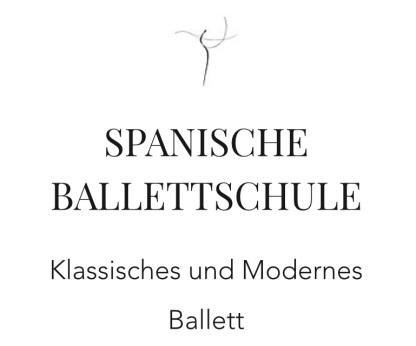 STUNDENPLAN 2021/2022MontagDienstagMittwochDonnerstagFreitagSamstag10:00-11:30Ballettsaal 1Ballett Erwachsenen FortgeschritteneJanet10:00-11:30Ballettsaal 1Ballett Erwachsenen FortgeschritteneJiwon09:30-11:00Ballettsaal 1Body Work ErwachseneJiwon10:00-11:15Ballettsaal 1Ballett Erwachsenen Mittlere StufeJiwon15:15-16:45Ballettsaal 1Ballett Erwachsenen FortgeschrittenePaco10:00-11:15Ballettsaal 1Ballett Erwachsenen AnfängerPaco/Jiwon16:00-17:30Ballettsaal 1Ausbildung Mittlere Stufe IIJiwon15:00-15:45Ballettsaal 1Ausbildung KinderballettPaco16:00-17:30Ballettsaal 1Ausbildung Mittlere Stufe IIJiwon15:00-15:45Ballettsaal 1Ausbildung KinderballettSofie17:00-18:30Ballettsaal 1Ausbildung Mittlere Stufe II+FortgeschritteneJiwon13:00-14:30Ballettsaal 1Ballett Erwachsenen FortgeschrittenePaco/Jiwon17:15-18:15Ballettsaal 2Ausbildung Mittlere Stufe IPaco16:00-17:00Ballettsaal 1Ausbildung AnfängerPaco17:30-18:30Ballettsaal 1Ausbildung Mittlere Stufe IPaco16:00-17:00Ballettsaal 1Ausbildung AnfängerPaco18:30-19:30Ballettsaal 1Ausbildung Fortgeschrittene RepertoireJiwon17:30-18:30Ballettsaal 1Pilates ErwachsenenYvonne17:00-18:15Ballettsaal 1Ballett ErwachsenenMittlere StufeJiwon17:45-19:15Ballettsaal 2Ausbildung FortgeschrittenenJanet17:00-18:00Ballettsaal 1Ausbildung Mittlere Stufe IPaco18:30-20:00Ballettsaal 1Ballett Erwachsenen FortgeschrittenePaco18:15-19:45Ballettsaal 1Ausbildung FortgeschritteneJiwon19:00-20:30Ballettsaal 1Ballett Erwachsenen FortgeschrittenePaco18:00-19:30Ballettsaal 1Ausbildung FortgeschritteneJiwon18:45-19:45Ballettsaal 2Ausbildung Dance ConditioningYvonne20:15-21:30Ballettsaal 1ModernNik20:00-21:15Ballettsaal 1Ballett Erwachsenen AnfängerJiwon20:00-21:30Ballettsaal 2ModernNik(BALD WIEDER DA)20:15-21:30Ballettsaal 2Ballett Erwachsenen AnfängerJanet20:15-21:15Ballettsaal 1Pilates ErwachsenenYvonne